Parent Information Sheet:  September 2023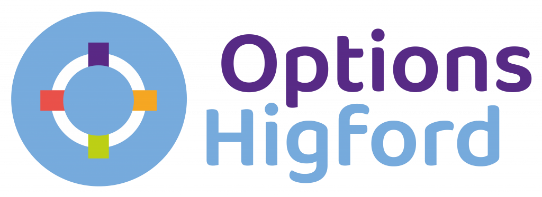 AdmissionsAs part of our admission process, the school will review all relevant and recent reports.  This will usually include:Education Health and Care Plan (EHCP)Most recent School Report/sSocial History and any relevant reportsClinical reports (e.g. Psychology, Psychiatry, Speech and Language Therapy, Occupational Therapy)/ Diagnostic InformationParents and the young person will be invited to visit the school site.  Higford Senior staff will carry out admission assessments, which usually includes visiting to observe and consult with previous school / settings.  Once a Placement has been offered and accepted, an Admission Planning meeting will be held with all relevant parties in order to ensure each young person’s start at Higford is well planned in order to best meet their individual needs.PoliciesAll key policies are available on our website, including Safeguarding, Positive Behaviour Support, Complaints, Curriculum, Planning, Assessment, Teaching and Learning, and our SEN Information report.Safeguarding At Options Higford we believe that it is always unacceptable for a child or young person to experience abuse of any kind and recognise that safeguarding the welfare of all children and young people is everyone’s responsibility. We follow Shropshire Safeguarding Community Partnership (SSCP) procedures and acknowledge that the welfare of the child is paramount.  It is our duty to respond promptly and appropriately to all concerns, incidents or allegations of abuse or neglect of a child. We work in partnership with children, young people, their parents, carers and other agencies.  Our statutory duties and supporting guidance are set out in Working Together to Safeguard Children 2018 and Keeping Children Safe in Education 2023.All staff (including agency staff) at Options Higford are familiar with the definitions and signs and symptoms of abuse or neglect stated in Working Together to Safeguard Children March 2018.  All staff (including agency staff) are aware of their individual roles in safeguarding and promoting the welfare of children including their responsibility to be alert to any issues for concern in the child’s life at home or elsewhere. We ensure that all staff (including agency staff) undergo an appropriate induction process where they are given copies of the procedures they must follow if they suspect abuse or neglect. On-going support is provided through regular supervision and appraisals to ensure these policies and procedures are put into practice to protect children.  All staff are expected to update their child protection training at least every three years. In addition all staff members receive regular safeguarding and child protection updates (for example, via email, e-bulletins, staff meetings) as required, but at least annually, to provide them with relevant skills and knowledge to safeguard children effectively. Positive Behaviour SupportAll children and young people at Options Higford have been identified as benefiting from ASC specific and trauma and mental health informed approaches. Our students have difficulties with thinking, social understanding, social communication, flexibility of thinking and sensory issues. Our behaviour support policy and practice is designed to promote positive behaviour and ensure that young people are safe and their welfare promoted, whilst respecting the different challenges they face. This is based on the concept of “unconditional positive regard” which was developed by the psychologist Carl Rogers, in that we believe that a complete and unconditional acceptance of each child and young person in the school, of who they are and what they do as a learner with autism and additional needs, potentially including attachment difficulties, is the bedrock of any work to improve behaviour. Unconditional positive regard means accepting that the child or young person is attempting to deal with situations in their lives as best they can.We concur with the OFSTED guide for Inspectors “Positive Environments where Children can Flourish” (March 2018) which states: “The foundation of good practice in working with children should be:Building relationships of trust and understandingUnderstanding triggers and finding solutionsIf incidents do occur, defusing the situation and/or distracting the child wherever possible.”Many challenging behaviours are closely linked to a young person’s communication and learning difficulties and are the best and most powerful way they currently have of getting their message across or getting their needs met. If we can work out the meaning of the behaviour, we are then in a better position to encourage a more appropriate response. The functional analysis of behaviour is used to assist in the development of behaviour support plans. The Sleuth behaviour recording system is used to help with this analysis.All young people at Options Higford will have a Positive Behaviour Support Plan. This is developed in consultation with staff and through reference to the behaviour tracking data. It will outline the priorities for their development in behaviour and the strategies to be followed by all staff to support the young person.  All staff have been trained to use CPI approaches and must work within the framework provided by CPI. A number of core physical intervention techniques will be taught to all members of staff. The list of core techniques will be reviewed annually to ensure the techniques that are being taught remain appropriate for the behaviours displayed. SEN Information ReportOptions Higford caters for students with autistic spectrum condition, challenging behaviour and additional complex difficulties. We are registered for up to 60 students aged from 5 -19 years of ageThe students have difficulties in all four areas of need as defined by the SEN Code of Practice: Communication and InteractionCognition and LearningSocial, Emotional and Mental Health difficultiesSensory and/or physical needs All students have an Education, Health and Care Plan. We use the principles of the Outcomes First Groups ‘Ask, Accept, Develop’ strategy in order to maximise access to the whole curriculum by.ComplaintsOptions Higford encourages all of its young people, and anyone who comes into contact with our services, to raise any matter about which they are unhappy or feel they have cause for complaint.  Every complainant has the right to expect to be treated fairly, politely and without prejudice.  Anybody making a complaint will not be victimised in any way.  We resolve to investigate every issue fully and seek a satisfactory conclusion in all cases.Total Number of complaints logged for 2022-23:0Accreditation results 2022-23:1 year 14 leaver- Asdan Personal Progress DiplomaHead Office Address andContact DetailsTurnpike Gate House Alcester Heath, Alcester B49 5JG 01789 767800School Addressand Contact DetailsOptions HigfordHigford HallNear ShifnalShropshireTF11 9ET01952 630600ProprietorContact DetailsRichard PowerDirector of Care and Educationrichard.power@ofgl.co.uk Chair of Governance / Safeguarding GovernorChris GroomRegional DirectorChris.groom@ofgl.co.ukHead TeacherDesignated Safeguarding LeadRichard Winzorrichard.winzor@optionsautism.co.uk07860404736Deputy HeadteacherDeputy Designated Safeguarding LeadSamantha Dennisssamantha.denniss@optionsautism.co.uk07597507308Pastoral LeadDeputy Designated Safeguarding LeadEloise ThrowerEloise.Thrower@optionsautism.co.ukSenior Teacher- Assessment and Accreditation lead. Sendco/ Designated LAC LeadKeeley JaworskiKeeley.jaworski@optionsautism.co.uk Senior Teacher- Behaviour and Attitudes LeadJames WildJames.wild@optionsautism.co.uk 